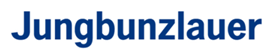 Unacceptable Corn VarietiesEffective 9/26/2022Jungbunzlauer will not accept delivery of the followingvarieties of commercially available strains of corn:• Syngenta Enogen